Модуль питания искробезопасный «FPLT-01165BK2»1. Назначение.Модуль питания искробезопасный "FPLT-01165BK2" предназначена для автономного питания искробезопасного преобразователя давления беспроводного типа RPSI EH-O/08/03-1 производства фирмы «Elgór-Hansen S.A.». Модуль не предназначен для самостоятельного использования. Модуль имеет уровень взрывозащиты оборудования «РО» в соответствии с требованиями ГОСТ 30852.0-2002 (МЭК 60079-0:1998), имеет вид взрывозащиты «искробезопасная электрическая цепь «i» с уровнем взрывозыщиты «ia» в соответствии с требованиями ГОСТ 31610.11-2014 (IEC 60079-11:2011) и имеет маркировку взрывозащиты РО ЕхiaI.Модуль питания искробезопасный FPLT-01165BK2 производится в соответствии с ТУ 27.20.11-005-97582641-20202. Основные технические параметры.3. Подготовка и порядок работы.3.1. Освободить модуль от транспортной упаковки. 3.2. Убедиться в работоспособности оборудования и привести его в выключенное состояние.3.3. Произвести монтаж батареи с соблюдением полярности подключения. 3.4. Производить эксплуатацию батареи согласно инструкции.4. Рекомендации по эксплуатации.Не оставляйте разряженную батарею во включенной аппаратуре без автоматического контроля нижнего порога работы по напряжению. Дальнейший бесконтрольный разряд может привести к повреждению литиевых элементов.Храните батарею при температуре 00С...+150С в сухом помещении.При хранении более 6 месяцев может потребоваться "пробуждение" батареи: подключение нагрузки с током потребление до 125мА в течение 1-2 минут. Срок хранения - до 2 лет.ВНИМАНИЕ! В процессе эксплуатации НЕ ДОПУСКАТЬ:подключение к зарядным устройствам;короткого замыкания между контактами батареи;внешнего нагрева выше +850С и воздействия открытого огня;любых физических повреждений корпуса батареи;попадания жидкости на контакты батареи;5. Схема электрическая принципиальная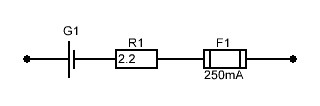 6. Зависимости емкости батареи от условий работы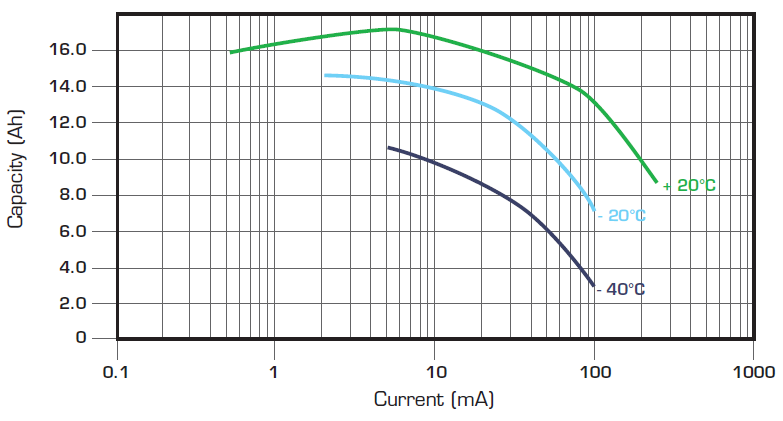 7. Гарантийные обязательства.Модуль питания искробезопасный FPLT-01165BK2 произведён и полностью соответствует техническим условиям ТУ27.20.11-005-97582641-2020.Производитель гарантирует полное соответствие указанным основным техническим параметрам качество сборки батареи, работоспособность при температурах от -100С до +550С. Гарантийный срок хранения до введения в эксплуатацию – 12 месяцев.Гарантийный срок с момента ввода в эксплуатацию – 12 месяцев.8. Данные о производителе.ООО НПО «Свободная Энергия» 634041 г. Томск, ул. Щорса д. 2АТел. 8 (3822) 555-777, факс 8 (3822) 565-562   http://www.freepower.pro9. Данные о приёмке.Партия №______________ в количестве ________ шт. Дата производства: ______________________Подпись и печать ОТК                        ________________________Дата отгрузки: ______________________Подпись и печать производителя                        ________________________МОДУЛЬ ПИТАНИЯИСКРОБЕЗОПАСНЫЙFPLT-01165BK2ПаспортСерийные номера:ТОМСКМаркировка взрывозащитыРО ЕхiaIНоминальное напряжение, В3,6Номинальная емкость при разряде током 10 мА, Ач, не менее16,5Максимальный ток нагрузки, мА, не более175,0Максимальное выходное напряжение, В, не более3,9Максимальный выходной ток, А, не более1,87Максимальная выходная мощность, Вт, не более1,16Максимальное отношение внешних индуктивности и сопротивления, мГн/Ом, не более1,27х103Максимальная внутренняя индуктивность, мкФ0Рабочий температурный диапазон, ºСот плюс 15 до плюс 45 Предельный температурный диапазон, ºСот минус 10 до плюс 55Габаритные размеры, ммдиаметр 34, высота 68Масса, кг0,11Химическая система первичного элемента питанияLiSOCl2Количество элементов в модуле, шт.1G1Элемент питания Saft LS33600 R1Резистор 2512 2.2 5%F1Предохранитель Siba 158000 0,25А 